**You must place your order at least two weeks before your scheduled event date**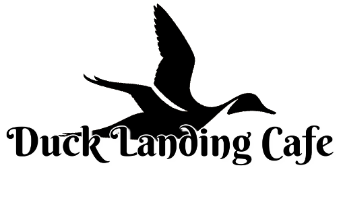 Event Information:Event Date: ____/____/____	Time of Event: ____:____ pm/am	Name of Event: ____________Estimated Number of Guest: ______	Time of Arrival: ____:____pm/am Exact Location of Event: [  ] Toad Hall  [  ] Golden Leaf Room [  ] Other: ___________________________Contact Person: ______________________  Contact Phone: ____-____-____ Email: ________________Event Fee: [  ] Standard @ $150 (50 or Less)    [  ] Large Event $220.00 The Event Fee includes everything you need for your guests including staff that will prepare your food and drink selections and arrange them on the serving table(s). Solo cups, utensils, napkins, plates, and ice will be available. Depending on the event, staff may remain at the serving table to assist your guests and to monitor portions for you. We will make sure that your guests have what they need. When you are done, we will clean up. Trash cans are available for your guest. Meals, platters, and drinks are arranged “buffet style” on our serving tables. We are not responsible for guest tables, chairs, or decorations. These items must be approved and arranged by Sylvan Heights Bird Park Staff.Refund and Cancellation Policy50% deposit is due at least one week prior to the event – The remaining amount is due 1 day before the eventSpecialty food items are non-refundableUp to and including 2 days prior to event, 50% of the catered food is nonrefundable1 day prior to event, 75% of the catered food is nonrefundableDay of event, 100% of the catered food is nonrefundableClient may reschedule catered food, however perishable items and incurred additional costs may be added to the next date. We will work with you to determine what percentage of your deposit or payment will be credited toward the new date. If new date is cancelled, then the deposit will not be refundedNote: Refunds are the sole discretion of Duck Landing Cafe. Although an event may be cancelled or rescheduled, Duck Landing Cafe reserves the right to allow for consulting and coordinating when or if determining to allow for a cancelation or refund of any amount or for any reason. Again, we will do our best to work with you.Payment Method: [  ] Card [  ] Check [  ] Money OrderFull Payment is required at least (1) day before the event. We will contact you to confirm your order and to discuss the payment total and options.Client Signature Required: ___________________________ Date: ____/____/____By signing, you are agreeing that you understand your order and that your order can not be changed unless we approve changes. You are also agreeing that you understand our refund and cancellation policy.Once you’ve completed this form, please email it to ducklandingcafe@gmail.com. You may contact us at our email or by calling (252) 886-2317. Thank You For Your Order!!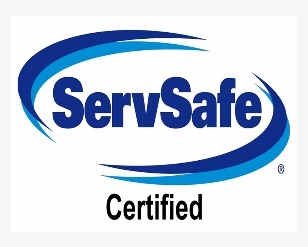 QTYITEM DESCRIPTIONPRICESERVES01Duck Landing Event Fee: This includes staffing, serving table(s), set-up, solo cups, utensils, napkins, plates, ice, trash cans, and clean-up.$150.00N/APLATTERSFresh Fruit PlatterCantaloupe, Watermelon, Pineapple, Strawberries and Cream Cheese Fruit Dip.$30.0010-16Fresh Veggie PlatterBroccoli, Cauliflower, Baby Carrots, Celery Sticks, Creamy Ranch Dip and Grape Tomatoes.$28.0010-16Roast Beef, Turkey, and Cheese PlatterRoast Beef, Turkey Breast, Swiss, Munster, and Olives with Bread Rolls$45.008-12Cheese and Meat PlatterSopressata Dry Salami, Pepperoni, Munster Cheese, and Pepper Jack Cheese with Crackers.$44.008-12SANDWICH PLATTERHam and Swiss Sandwich MealHam and Swiss Kaiser Sandwiches served with Toppings, Slaw, Old Fashioned Potato Salad, and Macaroni Salad.$47.008-10Turkey and Swiss Sandwich MealTurkey and Swiss Kaiser Sandwiches served with Toppings, Slaw, Old Fashioned Potato Salad, and Macaroni Salad.$47.008-10Variety Ham and Turkey Swiss MealTurkey and Ham Swiss Kaiser Sandwiches served with Toppings, Slaw, Old Fashioned Potato Salad, and Macaroni Salad.$47.008-10FOOD ITEMSDuck Landing Café’s Pulled North Carolina Style Pork (BBQ)Charcoal Grilled Pork Shoulders, chopped, and seasoned with NC Vinegar Based Sauce.$50.00Approx. 15-25Duck Landing Café’s Pulled North Carolina Style Turkey (BBQ)Charcoal grilled Turkey, chopped, and seasoned with NC Vinegar Based Sauce.$55.00Approx. 15-25Duck Landing Café’s Charcoal Grilled Chicken HalfBreast, Thigh, and Leg based with NC Vinegar BBQ Sauce (Plain if requested)$4.99 Each1Duck Landing Café’s Grilled Chicken Wings30 Charcoal Grilled Chicken Wings with NC Vinegar BBQ Sauce (Plain if requested)$45.0015-20Country Boiled Potatoes Side DishBoiled Potatoes with Real Butter, Pepper, Sea Salt, and our Special Blend of Spices$30.0015-20Our Famous String Beans and Applewood Bacon Side DishFresh Cooked Beans with Bacon Slices and our Special Blend of Spices$30.0015-20Country Slaw Side DishFresh Carolina Slaw$15.9910-15Hawaiian Rolls16 Fresh Hawaiian Style Rolls$7.001530 of our Famous Duck Landing Café “Bird Dog” Hotdogs 30 Fresh Steamed Hotdog with Warm Bun, Chili, Onions and Slaw $80.0015-20Sweet Potato Jam Bake Warm Sweet Potatoes with Brown Sugar, Honey, Cinnamon, and Marshmallows$30.0015-20Macaroni and Cheese BakePerfect Blend of Cheese and Macaroni, topped with Ritz Crackers$25.0015-20QTYITEM DESCRIPTIONPRICESERVESDRINKSSweet TeaSouthern Sweet Tea $6.2515Unsweet TeaSouthern Tea - Sweetener Provided$6.2515Bottled WaterIce Cold Pure Bottled Spring Water$1.20 Each1Pepsi ProductsCanned Drinks  $1.35Each1SWEETS, TREATS, AND PASTRIESDuck Landing Café Homemade Apple CakeFresh Baked Apple Cake. Approximately 10-12 slices$25.0010-12Cookie and Brownie PlatterGourmet Chocolate Chip Cookies and Brownies served with fresh Strawberries$22.0010-12Silky Sliced Cheesecake: 10-12 SlicesNew York Style Cream Cheesecake$19.9510-12Silky Sliced Cheesecake Sampler: 10-14 SlicesThis sampler Cheesecake offers 7 distinct, delicious flavors and is made with real Cream Cheese.$22.0010-14Silky Sliced Cheesecake Sampler – 63 Miniature CakesCheesecake miniatures come in three classic flavors, New York Style, Carmel Chocolate Chip, and Strawberry Swirl - All made with real Cream Cheese.$25.0035Vanilla Ice Cream Cups24 Single Serving Cups (3 oz. each)$15.0024Breakfast PlatterDelicious Breakfast tray with six different types of fresh Baked Pastries. $26.0025-35Duck Landing Café Chocolate Covered Pretzels (Pack of 3) Large Pretzel Logs drizzled with White and Dark Chocolate. (Minimum order of 10)$3.00Each1Half Sheet Cake with Regular Icing                                                                               (White, Chocolate or Marble Cake)$29.0030-3610" Round Birthday Cake with Whipped Icing                                                            (White, Chocolate or Marble Cake)$23.0012-16Half Sheet “Elegant Design” Cake with Whipped Icing                                              (White, Chocolate or Marble Cake)$30.0030-36White and Chocolate Whipped Icing Cupcakes                                                                  (15 White Cake and 15 Chocolate Cakes)$23.0030Large Party Cookie Tray                                                                                                            Features four fabulous flavors—Chocolate Chunk, White Chunk Macadamia Nut, Oatmeal Raisin, and Mini Choco Candy.$24.0040Party Chips                                                                                                                               Lays Plain Single Serve Potato Chips$1.00Each1